紅瓦厝國小課後社團暨才藝班       報名系統操作流程簡介如何找到紅瓦厝國小課後社團暨才藝班報名系統的頁面？  請進入學校網頁https://www.hwces.tn.edu.tw/  →點選「社團報名」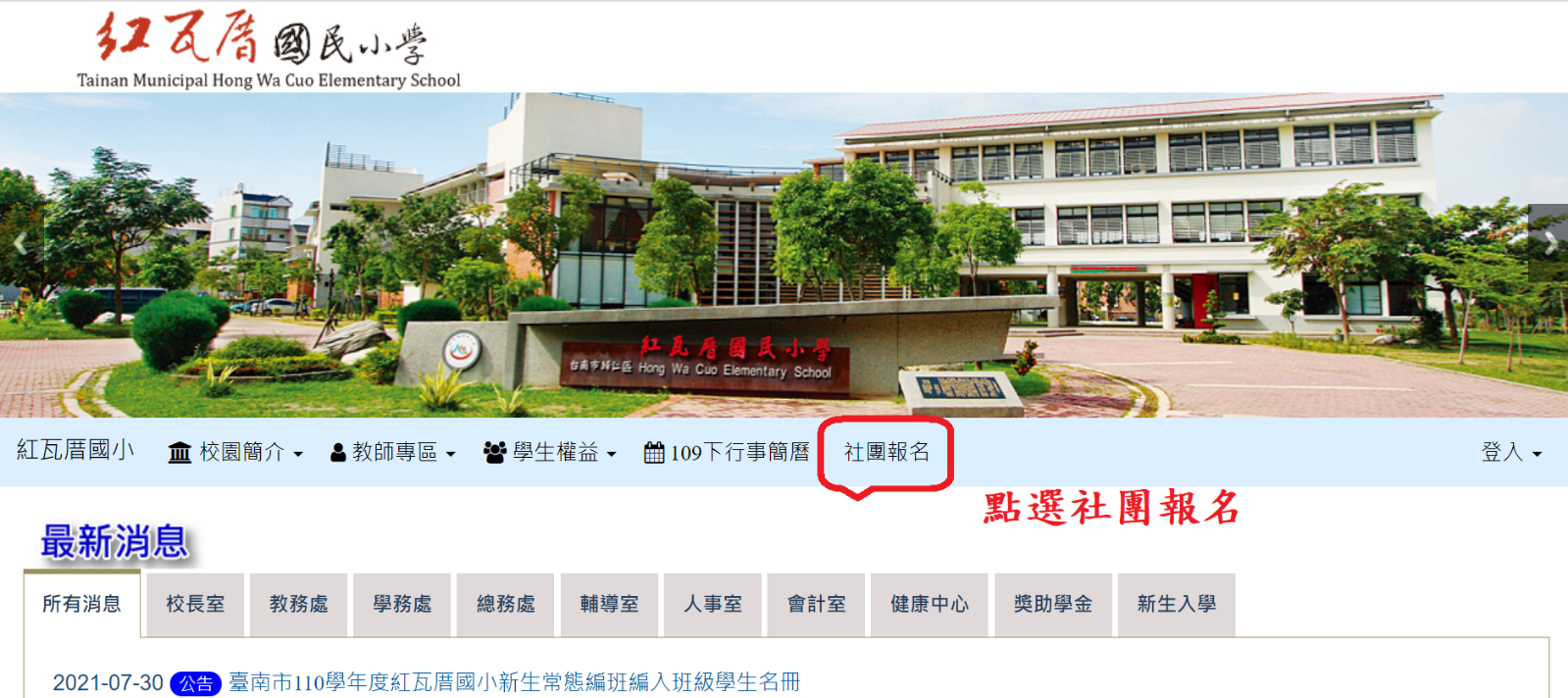 報名系統首頁 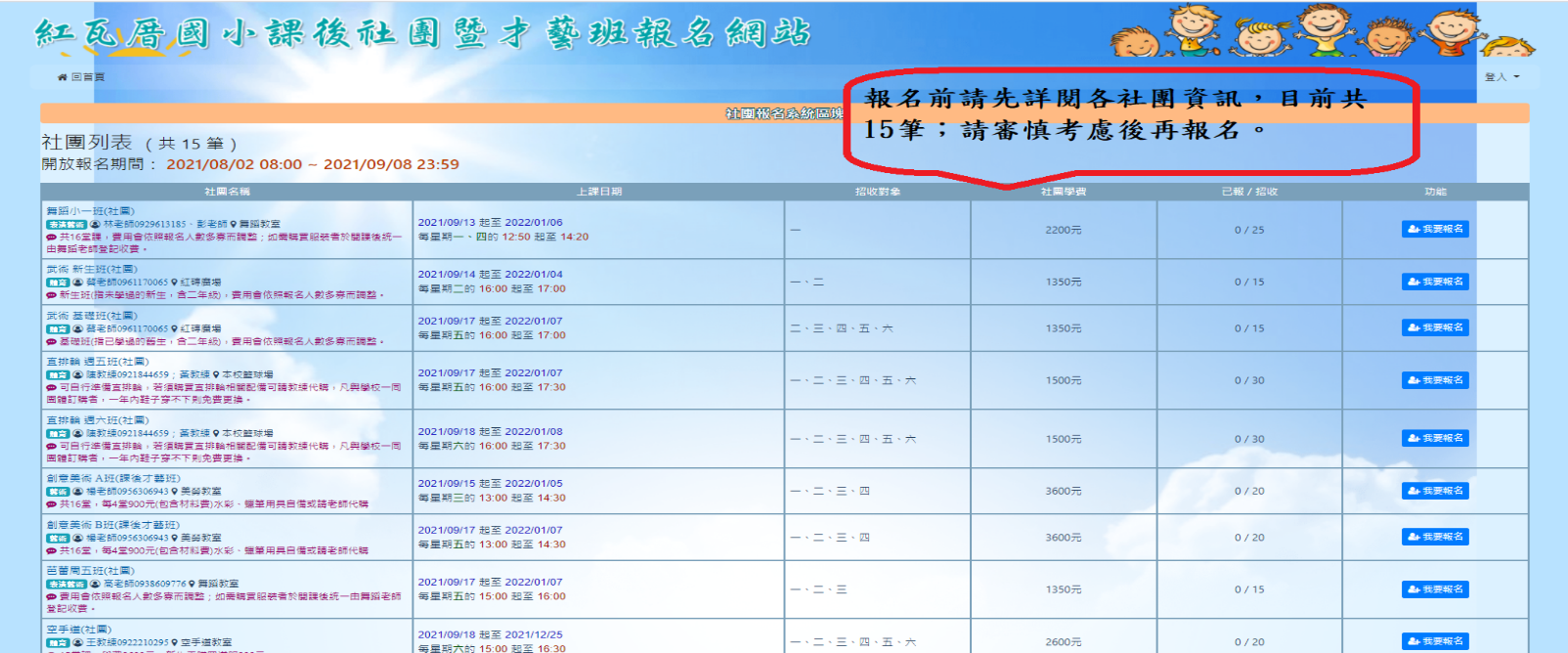 如何進行選課報名？決定想參加的團隊後(依個人時間規劃，不限一個)，點選 鍵。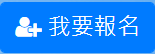 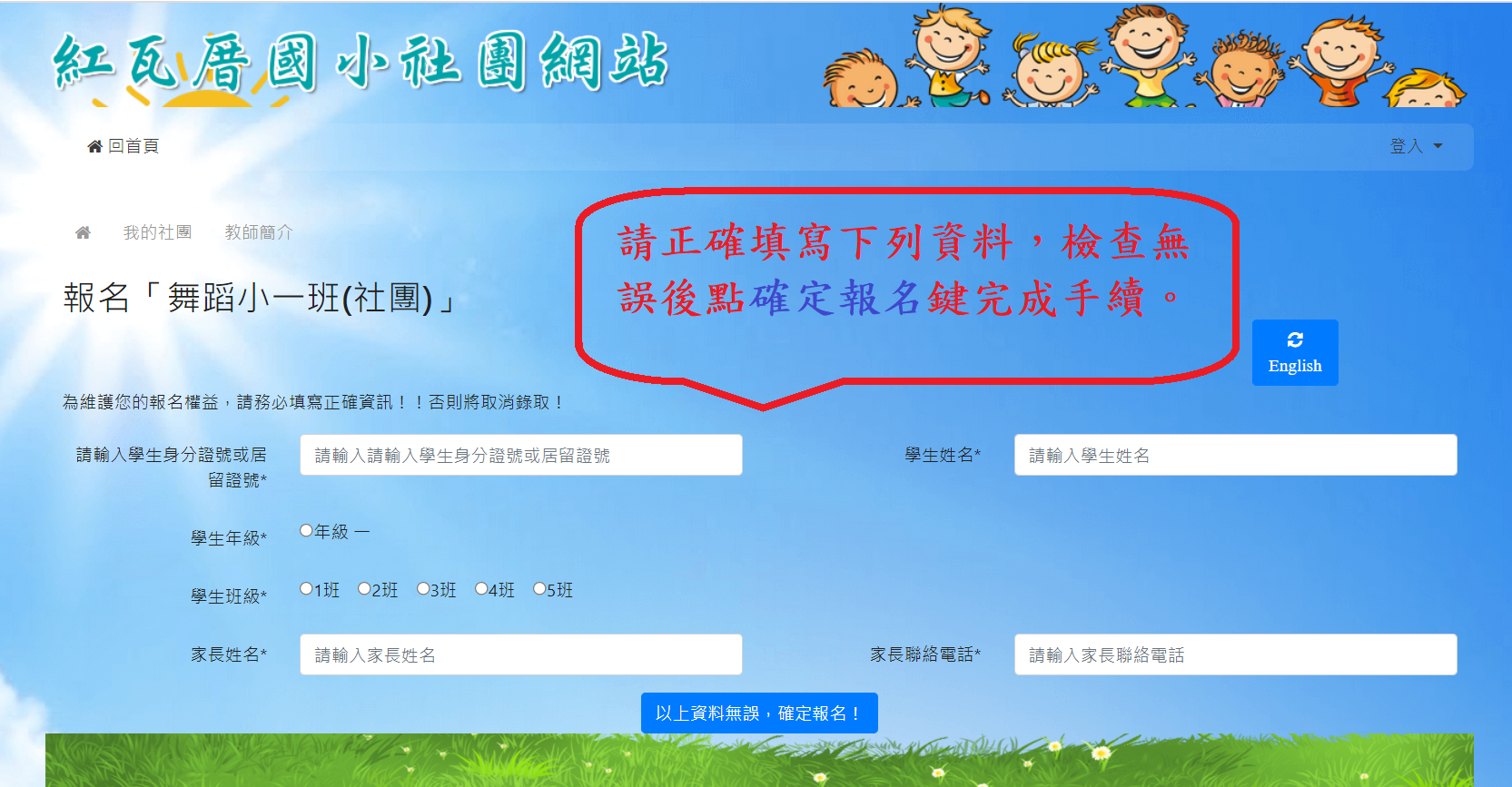 若想報名多個社團要怎麼做？點選上圖左上角即可回到報名頁面進行下一個社團報名。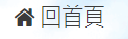 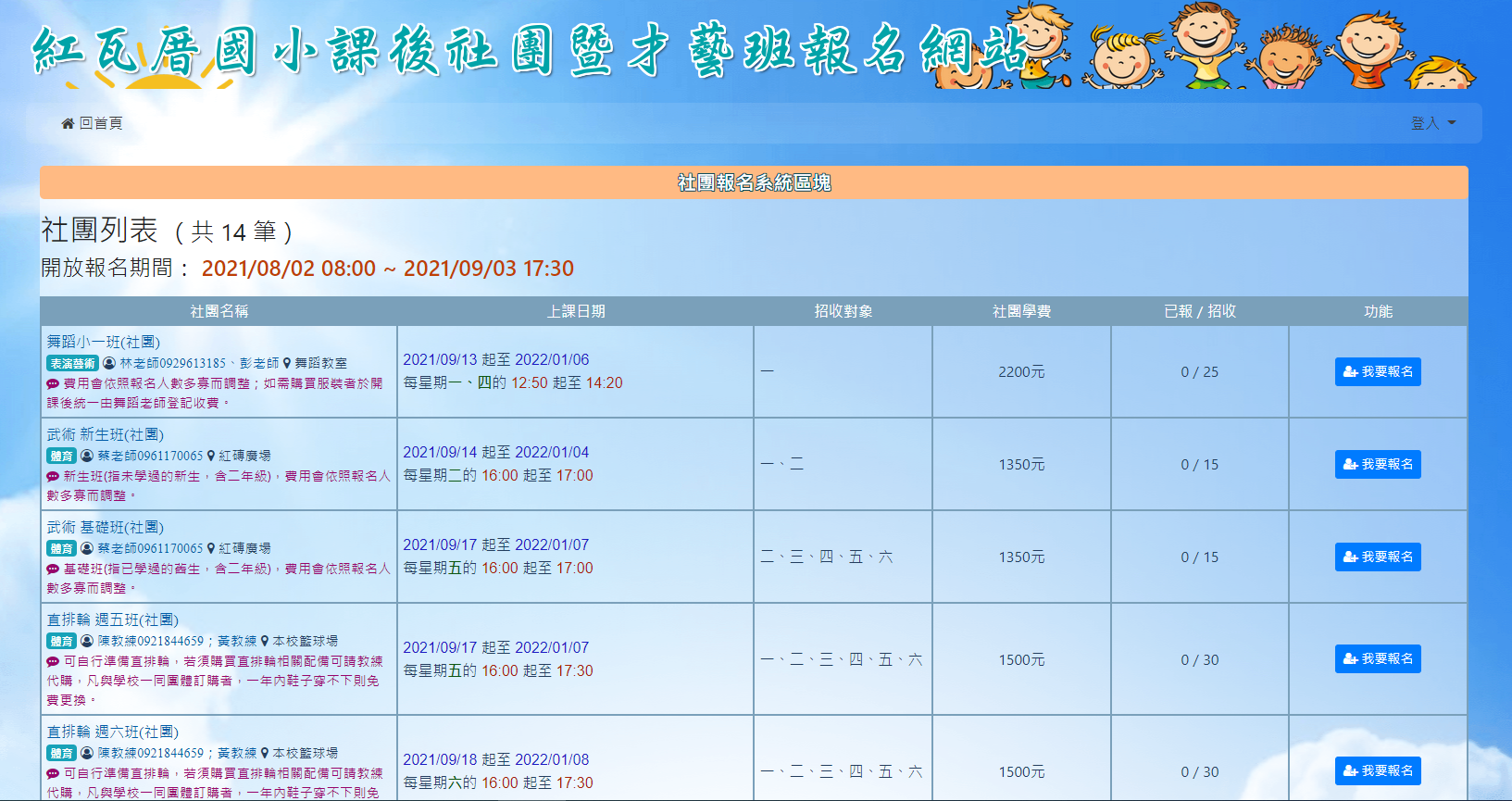 如何查詢個人報名成功的社團？點下我的社團，選擇社團期別及輸入身分字號可查詢個人報名的社團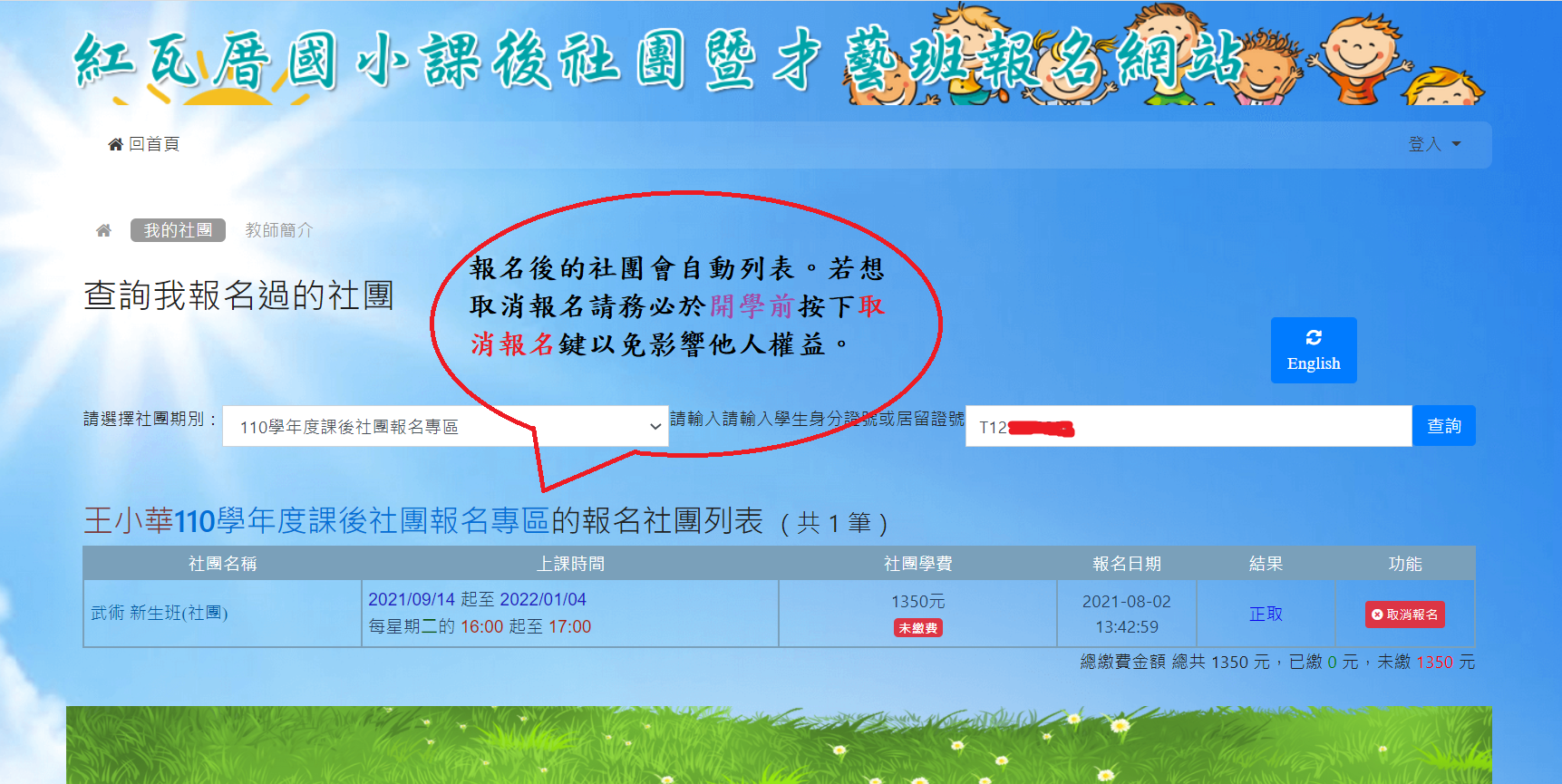 重要聯繫事項： 1.舞蹈、武術、直排輪、空手道、國樂及弦樂的收費會由學校製   作繳費單，再由家長到超商繳費後交回收據。另外，報名游   泳、跆拳道、芭蕾及創意美術班的費用直接交給授課老師或教   練即可。 2.各社團及才藝班於報名名單於9/8(三)公布於校網，請家長及   小朋友記得查閱喔！ 3.線上報名問題，可請洽詢本校學務處生教組、體育組。   連絡電話：(06)2309012  分機720秀香老師 或 分機721國安老師 4.課程內容及裝備相關問題，請直接洽詢開課老師或教練。